Western Australia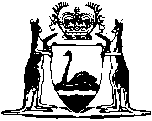 Child Support (Adoption of Laws) Amendment Act 2017Western AustraliaChild Support (Adoption of Laws) Amendment Act 2017Contents1.	Short title	22.	Commencement	23.	Act amended	24.	Section 3 amended	25.	Section 4 amended	2Western Australia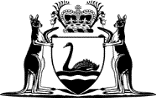 Child Support (Adoption of Laws) Amendment Act 2017No. 4 of 2017An Act to amend the Child Support (Adoption of Laws) Act 1990.[Assented to 1 September 2017]The Parliament of Western Australia enacts as follows:1.	Short title		This is the Child Support (Adoption of Laws) Amendment Act 2017.2.	Commencement		This Act comes into operation as follows —	(a)	sections 1 and 2 — on the day on which this Act receives the Royal Assent;	(b)	the rest of the Act — on the day after that day.3.	Act amended		This Act amends the Child Support (Adoption of Laws) Act 1990.4.	Section 3 amended		In section 3(a) delete “1 July 2015; and” and insert:		1 July 2017; and5.	Section 4 amended		In section 4(b) delete “1 July 2015; and” and insert:		1 July 2017; and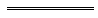 